администрация ГРУШЕВО-ДУБОВСКОГО СЕЛЬСКОГО ПОСЕЛЕНИЯ   ПОСТАНОВЛЕНИЕ 14.02.2022                                        №   11                       х. Грушевка     Об отмене постановления АдминистрацииГрушево-Дубовского сельского поселения от 19.04.2019 № 31                 На основании  протеста Белокалитвинской городской прокуратуры от 07.02.2022 №07-28-2022, в целях приведения нормативно-правового акта в соответствие с действующим законодательством.                                           ПОСТАНОВЛЯЮ:        1. Постановление Администрации Грушево-Дубовского сельского поселения  от 19.04.2019  № 31  «Об утверждении Административного регламента исполнения муниципальной функции по контролю за обеспечением сохранности автомобильных дорог местного значения в границах населенных пунктов  Грушево-Дубовского сельского поселения» - отменить.       2. Настоящее постановление вступает в силу с момента его официального опубликования.      3. Контроль за исполнением настоящего постановления оставляю за собой.Глава Администрации Грушево-Дубовского сельского поселения                                                           И.В. Никулин 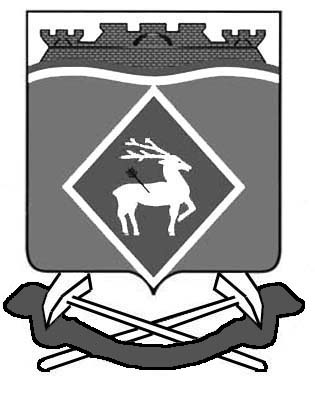 